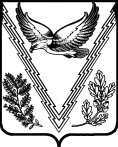 СОВЕТ НЕФТЕГОРСКОГО ГОРОДСКОГО ПОСЕЛЕНИЯ АПШЕРОНСКОГО РАЙОНАРЕШЕНИЕ	от 18.12.2019						                 		№ 23пгт НефтегорскО бюджете Нефтегорского городского поселения Апшеронского района на 2020 годРассмотрев внесенный администрацией Нефтегорского городского поселения Апшеронского района проект бюджета Нефтегорского городского поселения Апшеронского района на 2020 год, в соответствии со статьей 26 Устава Нефтегорского городского поселения Апшеронского района, Совет Нефтегорского городского поселения Апшеронского района р е ш и л:Пункт 11. Утвердить основные характеристики бюджета Нефтегорского городского поселения Апшеронского района на 2020 год:1) общий объем доходов в сумме 32 555,8 тыс. рублей;2) общий объем расходов в сумме 32 515,8 тыс. рублей;3) верхний предел муниципального внутреннего долга Нефтегорского городского поселения Апшеронского района на 1 января 2021 года в сумме 0,0 тыс. рублей, в том числе верхний предел долга по муниципальным гарантиям Нефтегорского городского поселения Апшеронского района в сумме 0,0 тыс. рублей;4) профицит бюджета Нефтегорского городского поселения Апшеронского района в сумме 40,0 тыс. рублей.Пункт 2 Утвердить перечень главных администраторов доходов бюджета Нефтегорского городского поселения Апшеронского района и закрепляемые за ними виды (подвиды) доходов Нефтегорского городского поселения Апшеронского района и перечень главных администраторов источников финансирования дефицита бюджета Нефтегорского городского поселения Апшеронского района согласно приложению № 1 к настоящему решению.Пункт 3Утвердить объем поступлений доходов в бюджет Нефтегорского городского поселения Апшеронского района по кодам видов (подвидов) доходов на 2020 год в суммах согласно приложению № 2 к настоящему решению.Пункт 4Утвердить в составе доходов бюджета Нефтегорского городского поселения Апшеронского района безвозмездные поступления из краевого  и районного бюджетов в 2020 году согласно приложению № 3 к настоящему решению.Пункт 5 Установить, что добровольные взносы и пожертвования, поступившие в бюджет Нефтегорского городского поселения Апшеронского района, направляются в установленном порядке на увеличение расходов бюджета Нефтегорского городского поселения Апшеронского района соответственно целям их предоставления. В случае если цель добровольных взносов и пожертвований, поступивших в бюджет Нефтегорского городского поселения Апшеронского района, не определена, указанные средства направляются на финансовое обеспечение расходов бюджета Нефтегорского городского поселения Апшеронского района в соответствии с настоящим решением.Пункт 6Утвердить распределение бюджетных ассигнований по разделам и подразделам классификации расходов бюджетов на 2020 год согласно приложению № 4 к настоящему решению.Пункт 7Утвердить распределение бюджетных ассигнований по целевым статьям (муниципальным программам Нефтегорского городского поселения Апшеронского района и непрограммным направлениям деятельности), группам видов расходов классификации расходов бюджетов на 2020 год согласно приложению № 5 к настоящему решению.Пункт 8Утвердить ведомственную структуру расходов бюджета Нефтегорского городского поселения Апшеронского района на 2020 год согласно приложению № 6 к настоящему решению.Утвердить в составе ведомственной структуры расходов бюджета Нефтегорского городского поселения Апшеронского района на 2020 год перечень главных распорядителей средств бюджета Нефтегорского городского поселения Апшеронского района, перечень разделов, подразделов, целевых статей (муниципальных программ Нефтегорского городского поселения Апшеронского района и непрограммных направлений деятельности), групп видов расходов бюджета Нефтегорского городского поселения Апшеронского района.Утвердить в составе ведомственной структуры расходов бюджета Нефтегорского городского  поселения Апшеронского района на 2020 год:- общий объем бюджетных ассигнований, направляемых на исполнение публичных нормативных обязательств, в сумме 0,0 тыс. рублей;- резервный фонд администрации Нефтегорского городского поселения Апшеронского района в сумме 20,0 тыс. рублей.Пункт 9Утвердить источники финансирования дефицита бюджета Нефтегорского городского поселения Апшеронского района, перечень статей источников финансирования дефицитов бюджетов на 2020 год согласно приложению № 7 к настоящему решению.Пункт 10Утвердить объем межбюджетных трансфертов, предоставляемых бюджету муниципального образования Апшеронский район, на 2020 год согласно приложению № 8 к настоящему решению.Пункт 11Не использованные по состоянию на 1 января 2020 года остатки межбюджетных трансфертов, предоставленных из бюджета Нефтегорского городского поселения Апшеронского района бюджету муниципального образования Апшеронский район в форме иных межбюджетных трансфертов, имеющих целевое назначение, подлежат возврату в бюджет Нефтегорского городского поселения Апшеронского района в сроки и порядке, установленные муниципальным правовым актом администрации Нефтегорского городского поселения Апшеронского района.Пункт 12Остатки средств бюджета Нефтегорского городского поселения Апшеронского района, сложившиеся на начало текущего финансового года, направляются на оплату заключенных от имени Нефтегорского городского поселения Апшеронского района муниципальных контрактов на поставку товаров, выполнение работ, оказание услуг, подлежавших в соответствии с условиями этих муниципальных контрактов оплате в отчетном финансовом году, в объеме, не превышающем суммы остатка неиспользованных бюджетных ассигнований на указанные цели, в случае осуществления заказчиком приемки поставленного товара, выполненной работы (ее результатов), оказанной услуги, а также отдельных этапов поставки товара, выполнения работы, оказания услуги указанных муниципальных контрактов в установленном законодательством порядке в отчетном финансовом году.Пункт 13 Утвердить объем бюджетных ассигнований муниципального дорожного фонда бюджета Нефтегорского городского поселения Апшеронского района на 2020 год в сумме 4 254,5 тыс. рублей.Пункт 14Увеличить размеры должностных окладов лиц, замещающих муниципальные должности в органах местного самоуправления Нефтегорского городского поселения Апшеронского района, а также размеры месячных должностных окладов муниципальных служащих Нефтегорского городского поселения Апшеронского района в соответствии с замещаемыми ими должностями муниципальной службы Нефтегорского городского поселения Апшеронского района и размеры месячных окладов муниципальных служащих Нефтегорского городского поселения Апшеронского района в соответствии с присвоенными им классными чинами муниципальной службы Нефтегорского городского поселения Апшеронского района с 1 января 2020 года на 3,8 процентов.Установить, что администрация Нефтегорского городского поселения Апшеронского района не вправе принимать решения, приводящие к увеличению в 2020 году штатной численности муниципальных служащих, за исключением случаев принятия решения о наделении органа местного самоуправления муниципального образования Нефтегорское городское поселение Апшеронского района дополнительными функциями в пределах установленной в соответствии с законодательством Российской Федерации компетенции.Пункт 15Предусмотреть бюджетные ассигнования в целях повышения заработной платы (должностных окладов) работников муниципальных учреждений Нефтегорского городского поселения Апшеронского района с    1 января 2020 года на 3,8 процентов.Пункт 16Утвердить программу муниципальных внутренних заимствований Нефтегорского городского поселения Апшеронского района на 2020 год согласно приложению № 9 к настоящему решению.Утвердить программу муниципальных гарантий Нефтегорского городского поселения Апшеронского района в валюте Российской Федерации на 2020 год согласно приложению № 10 к настоящему решению.Пункт 17Установить, что в 2020 году получатели средств бюджета Нефтегорского городского поселения Апшеронского района вправе предусматривать в заключаемых ими муниципальных контрактах (договорах) на поставку товаров, выполнение работ, оказание услуг (далее – договор) авансовые платежи в размере, установленном настоящим пунктом, если иное не установлено федеральными законами, указами Президента Российской Федерации и иными нормативными правовыми актами Российской Федерации, нормативными правовыми актами Краснодарского края, в пределах лимитов бюджетных обязательств на соответствующий финансовый год, доведенных до них в установленном порядке на соответствующие цели:в размере до 100 процентов от суммы договора:а) об оказании услуг связи, о подписке на печатные издания и об их приобретении;б) об обучении на курсах повышения квалификации, о прохождении профессиональной переподготовки, о проведении обучающих семинаров;в) об участии в научных, методических, научнопрактических и иных конференциях;г) о проведении государственной экспертизы проектной документации и результатов инженерных изысканий, о проведении достоверности определения сметной стоимости строительства, реконструкции, капитального ремонта объектов капитального строительства;д) о приобретении авиа и железнодорожных билетов, билетов для проезда городским и пригородным транспортом, об осуществлении грузовых перевозок авиационным и железнодородным транспортом;е) о приобретении путевок на санаторно-курортное лечение;ж) о проведении мероприятий по тушению пожаров;з) на оказание депозитарных услуг;и) об обязательном страховании гражданской ответственности владельцев транспортных средств и других видов обязательного страхования;к) на проведение конгрессов, форумов, фестивалей, конкурсов, представление экспозиций Нефтегорского городского поселения Апшеронского района на всероссийских, региональных, национальных и иных выставочноярмарочных мероприятиях;л) на приобретение объектов недвижимости в собственность Нефтегорского городского поселения Апшеронского района;2) в размере до 30 процентов от суммы договора – по остальным договорам.Пункт 18Муниципальные правовые акты Нефтегорского городского поселения Апшеронского района подлежат приведению в соответствие с настоящим решением в двухмесячный срок со дня вступления в силу настоящего решения, за исключением случаев, установленных бюджетным законодательством Российской Федерации.Пункт 19Настоящее решение вступает в силу с 1 января 2020 года.ПРИЛОЖЕНИЕ № 1к решению Совета Нефтегорского городского поселения Апшеронского районаот 18.12.2019 № 23Перечень главных администраторов доходов бюджета Нефтегорского городского поселения Апшеронского района и закрепляемые за ними виды (подвиды) доходов Нефтегорского городского поселения Апшеронского района и перечень главных администраторов источников финансирования дефицита бюджета Нефтегорского городского поселения Апшеронского района_____________* В том числе по видам и подвидам доходов, входящим в соответствующий группировочный код бюджетной классификации, зачисляемым в бюджет поселения в соответствии с законодательством Российской ФедерацииГлава Нефтегорского городского поселения Апшеронского района	          	______________     А.С. ВарельджанОбъем поступлений доходов в бюджет Нефтегорского городского поселения Апшеронского района по кодам видов (подвидов) доходов на 2020 год             (тыс. рублей)___________* По видам и подвидам доходов, входящим в соответствующий группировочный код бюджетной классификации,  зачисляемым в бюджет поселения в соответствии с законодательством Российской Федерации.Глава Нефтегорского городского поселения Апшеронского района	          	______________     А.С. ВарельджанБезвозмездные поступления из краевого и районного бюджетов в 2020 году          (тыс.рублей)Глава Нефтегорского городского поселения Апшеронского района	          	______________     А.С. ВарельджанПРИЛОЖЕНИЕ № 4к решению Совета Нефтегорского городского поселения Апшеронского районаот 18.12.2019 № 23Распределение бюджетных ассигнований по разделам и подразделам классификации расходов бюджетов на 2020 год                                                                                                          (тыс. рублей)Глава Нефтегорского городского поселения Апшеронского района	          	______________     А.С. ВарельджанПРИЛОЖЕНИЕ № 5к решению Совета Нефтегорского городского поселения Апшеронского районаот 18.12.2019 № 23Распределение бюджетных ассигнований по целевым статьям (муниципальным программам Нефтегорского городского поселения Апшеронского района и непрограммным направлениям деятельности), группам видов расходов классификации расходов бюджетов на 2020 год(тыс. рублей)Глава Нефтегорского городского поселения Апшеронского района	          	______________     А.С. ВарельджанВедомственная структура расходов бюджета Нефтегорского городского поселения Апшеронского района на 2020 год         (тыс. рублей)Глава Нефтегорского городского поселения Апшеронского района	          	______________     А.С. ВарельджанПРИЛОЖЕНИЕ № 7к решению Совета Нефтегорского городского поселения Апшеронского районаот 18.12.2019 № 23Источники финансирования дефицита бюджета Нефтегорского городского поселения Апшеронского района, перечень статей источников финансирования дефицитов бюджетов на 2020 год(тыс. рублей)Глава Нефтегорского городского поселения Апшеронского района	          	______________     А.С. ВарельджанОбъем межбюджетных трансфертов, предоставляемых бюджету муниципального образования Апшеронский район, на 2020 год									              (тыс. рублей)Глава Нефтегорского городского поселения Апшеронского района	          	______________     А.С. ВарельджанПРИЛОЖЕНИЕ № 9к решению Совета Нефтегорского городского поселения Апшеронского районаот 18.12.2019 № 23Программа муниципальных внутренних заимствований Нефтегорского городского поселения Апшеронского района на 2020 год								(тыс. рублей)Глава Нефтегорского городского поселения Апшеронского района	          	______________     А.С. ВарельджанПрограмма муниципальных гарантий Нефтегорского городского поселения Апшеронского района в валюте Российской Федерации на 2020 годРаздел 1. Перечень подлежащих предоставлению муниципальных гарантий Нефтегорского городского поселения Апшеронского района в 2020 году							                   (тыс. рублей)Раздел 2. Общий объем бюджетных ассигнований, предусмотренных на исполнение муниципальных гарантий Нефтегорского городского поселения Апшеронского района по возможным гарантийным случаям, в 2020 году	                                                                                                              (тыс. рублей)Глава Нефтегорского городского поселения Апшеронского района	          	______________     А.С. ВарельджанГлава Нефтегорского городского поселения Апшеронского района ______________А.С.ВарельджанПредседатель Совета Нефтегорского городского поселения Апшеронского района ___________________И.Б.БагдасарянКод бюджетной классификации Российской ФедерацииКод бюджетной классификации Российской ФедерацииНаименованиеглавного администратора доходов и источников финансирования дефицита бюджета поселениядоходов и источников финансирования дефицита бюджета поселенияНаименование821Департамент имущественных отношений Краснодарского краяДепартамент имущественных отношений Краснодарского края8211 11 05026 13 0000 120Доходы, получаемые в виде арендной платы за земельные участки, которые расположены в границах городских поселений,  находятся в федеральной собственности и осуществление полномочий по управлению и распоряжению которыми передано органам государственной власти  субъектов Российской Федерации, а также средства от продажи права на заключение договоров аренды   указанных земельных участков8211 14 06033 13 0000 430Доходы от продажи земельных участков, которые расположены в границах городских поселений, находятся в федеральной собственности и  осуществление полномочий по управлению и распоряжению которыми передано органам государственной   власти субъектов Российской Федерации910Контрольно-счетная палата муниципального образования Апшеронский районКонтрольно-счетная палата муниципального образования Апшеронский район9101 16 01154 01 0000 140Административные штрафы, установленные Главой 15 Кодекса Российской Федерации об административных правонарушениях, за административные правонарушения в области финансов, налогов и сборов, страхования, рынка ценных бумаг (за исключением штрафов, указанных в пункте 6 статьи 46 Бюджетного кодекса Российской Федерации), выявленные должностными лицами органов муниципального контроля9101 16 01157 01 0000 140Административные штрафы, установленные Главой 15 Кодекса Российской Федерации об административных правонарушениях, за административные правонарушения в области финансов, связанные с нецелевым использованием бюджетных средств, невозвратом либо несвоевременным возвратом бюджетного кредита, неперечислением либо несвоевременным перечислением платы за пользование бюджетным кредитом, нарушением условий предоставления бюджетного кредита, нарушением порядка и (или) условий предоставления (расходования) межбюджетных трансфертов, нарушением условий предоставления бюджетных инвестиций, субсидий юридическим лицам, индивидуальным предпринимателям и физическим лицам, подлежащие зачислению в бюджет муниципального образования9101 16 01194 01 0000 140Административные штрафы, установленные Главой 19 Кодекса Российской Федерации об административных правонарушениях, за административные правонарушения против порядка управления, выявленные должностными лицами органов муниципального контроля992Администрация Нефтегорского городского поселения Апшеронского районаАдминистрация Нефтегорского городского поселения Апшеронского района9921 08 04020 01 0000 110Государственная пошлина за совершение нотариальных действий должностными лицами органов местного самоуправления, уполномоченными в соответствии с законодательными актами Российской Федерации на совершение нотариальных действий9921 11 01050 13 0000 120Доходы в виде прибыли, приходящейся на доли в уставных (складочных) капиталах хозяйственных товариществ и обществ, или дивидендов по акциям, принадлежащим городским поселениям9921 11 02033 13 0000 120Доходы от размещения временно свободных средств бюджетов городских поселений9921 11 02085 13 0000 120Доходы от размещения сумм, аккумулируемых в ходе проведения аукционов по продаже акций, находящихся в собственности городских поселений9921 11 03050 13 0000 120Проценты, полученные от предоставления бюджетных кредитов внутри страны за счет средств бюджетов городских поселений9921 11 05013 13 0000 120Доходы, получаемые в виде арендной платы за земельные участки, государственная собственность на которые не разграничена и которые расположены в границах городских поселений, а также средства от продажи права на заключение договоров аренды указанных земельных участков*9921 11 05025 13 0000 120Доходы, получаемые в виде арендной платы, а также средства от продажи права на заключение договоров аренды за земли, находящиеся в собственности городских поселений (за исключением земельных участков муниципальных бюджетных и автономных учреждений)9921 11 05027 13 0000 120Доходы, получаемые в виде арендной платы за земельные участки, расположенные в полосе отвода автомобильных дорог общего пользования местного значения, находящихся в собственности городских поселений9921 11 05035 13 0000 120Доходы от сдачи в аренду имущества, находящегося в оперативном управлении органов управления городских поселений и созданных ими учреждений (за исключением имущества муниципальных бюджетных и автономных учреждений)9921 11 05075 13 0000 120Доходы от сдачи в аренду имущества, составляющего казну городских поселений (за исключением земельных участков)9921 11 05093 13 0000 120Доходы от предоставления на платной основе парковок (парковочных мест), расположенных на автомобильных дорогах общего пользования местного значения и местах внеуличной дорожной сети, относящихся к собственности городских поселений9921 11 07015 13 0000 120Доходы от перечисления части прибыли, остающейся после уплаты налогов и иных обязательных платежей муниципальных унитарных предприятий, созданных городскими поселениями9921 11 08050 13 0000 120Средства, получаемые от передачи имущества, находящегося в собственности городских поселений (за исключением имущества муниципальных бюджетных и автономных учреждений, а также имущества муниципальных унитарных предприятий, в том числе казенных), в залог, в доверительное управление9921 11 09035 13 0000 120Доходы от эксплуатации и использования имущества автомобильных дорог, находящихся в собственности городских поселений9921 11 09045 13 0000 120Прочие поступления от использования имущества, находящегося в собственности городских поселений (за исключением имущества муниципальных бюджетных и автономных учреждений, а также имущества муниципальных унитарных предприятий, в том числе казенных)9921 13 01540 13 0000 130Плата за оказание услуг по присоединению объектов дорожного сервиса к автомобильным дорогам общего пользования местного значения, зачисляемая в бюджеты городских поселений9921 13 02065 13 0000 130Доходы, поступающие в порядке возмещения расходов, понесенных в связи с эксплуатацией имущества городских поселений9921 13 02995 13 0000 130Прочие доходы от компенсации затрат бюджетов городских поселений9921 14 01050 13 0000 410Доходы от продажи квартир, находящихся в собственности городских поселений9921 14 02052 13 0000 410Доходы от реализации имущества, находящегося в оперативном управлении учреждений, находящихся в ведении органов управления городских поселений (за исключением имущества муниципальных бюджетных и автономных учреждений), в части реализации основных средств по указанному имуществу9921 14 02053 13 0000 410Доходы от реализации иного имущества, находящегося в собственности городских поселений (за исключением имущества муниципальных бюджетных и автономных учреждений, а также имущества муниципальных унитарных предприятий, в том числе казенных), в части реализации основных средств по указанному имуществу9921 14 02058 13 0000 410Доходы от реализации недвижимого имущества бюджетных, автономных учреждений, находящегося в собственности городских поселений, в части реализации основных средств9921 14 02050 13 0000 440Доходы от реализации имущества, находящегося в собственности городских поселений (за исключением имущества муниципальных бюджетных и автономных учреждений, а также имущества муниципальных унитарных предприятий, в том числе казенных), в части реализации материальных запасов по указанному имуществу9921 14 02052 13 0000 440Доходы от реализации имущества, находящегося в оперативном управлении учреждений, находящихся в ведении органов управления городских поселений (за исключением имущества муниципальных бюджетных и автономных учреждений), в части реализации материальных запасов по указанному имуществу9921 14 02053 13 0000 440Доходы от реализации иного имущества, находящегося в собственности городских поселений (за исключением имущества муниципальных бюджетных и автономных учреждений, а также имущества муниципальных унитарных предприятий, в том числе казенных), в части реализации материальных запасов по указанному имуществу9921 14 03050 13 0000 410Средства от распоряжения и реализации выморочного и иного имущества, обращенного в доходы городских поселений (в части реализации основных средств по указанному имуществу)9921 14 03050 13 0000 440Средства от распоряжения и реализации выморочного и иного имущества, обращенного в доходы городских поселений (в части реализации материальных запасов по указанному имуществу)9921 14 04050 13 0000 420Доходы от продажи нематериальных активов, находящихся в собственности городских поселений9921 14 06013 13 0000 430Доходы от продажи земельных участков, государственная собственность на которые не разграничена и которые расположены в границах городских поселений*9921 14 06025 13 0000 430Доходы от продажи земельных участков, находящихся в собственности городских поселений (за исключением земельных участков муниципальных бюджетных и автономных учреждений)9921 14 06033 13 0000 430Доходы от продажи земельных участков, которые расположены в границах городских поселений, находятся в федеральной собственности и осуществление полномочий по управлению и распоряжению которыми передано органам государственной власти субъектов Российской Федерации9921 14 06045 13 0000 430Доходы от продажи земельных участков, находящихся в собственности городских поселений, находящихся в пользовании бюджетных и автономных учреждений9921 17 01050 13 0000 180Невыясненные поступления, зачисляемые в бюджеты городских поселений9921 17 05050 13 0000 180Прочие неналоговые доходы бюджетов городских поселений9922 02 15001 13 0000 150Дотации бюджетам городских поселений на выравнивание бюджетной обеспеченности из бюджета субъекта Российской Федерации9922 02 16001 13 0000 150Дотации бюджетам городских поселений на выравнивание бюджетной обеспеченности из бюджетов муниципальных районов9922 02 20299 13 0000 150Субсидии бюджетам городских поселений на обеспечение мероприятий по переселению граждан из аварийного жилищного фонда, в том числе переселению граждан из аварийного жилищного фонда с учетом необходимости развития малоэтажного жилищного строительства, за счет средств, поступивших от государственной корпорации - Фонда содействия реформированию жилищно-коммунального хозяйства9922 02 20302 13 0000 150Субсидии бюджетам городских поселений на обеспечение мероприятий по переселению граждан из аварийного жилищного фонда, в том числе переселению граждан из аварийного жилищного фонда с учетом необходимости развития малоэтажного жилищного строительства, за счет средств бюджетов9922 02 25467 13 0000 150Субсидии бюджетам городских поселений на обеспечение развития и укрепления материально-технической базы домов культуры в населенных пунктах с числом жителей до 50 тысяч человек9922 02 25519 13 0000 150Субсидия бюджетам городских поселений на поддержку отрасли культуры9922 02 29999 13 0000 150Прочие субсидии бюджетам городских поселений9922 02 30024 13 0000 150Субвенции бюджетам городских поселений на выполнение передаваемых полномочий субъектов Российской Федерации9922 02 35118 13 0000 150Субвенции бюджетам городских поселений на осуществление первичного воинского учета на территориях, где отсутствуют военные комиссариаты9922 02 39999 13 0000 150Прочие субвенции бюджетам городских поселений9922 02 49999 13 0000 150Прочие межбюджетные трансферты, передаваемые бюджетам городских поселений9922 07 05030 13 0000 150Прочие безвозмездные поступления в бюджеты городских поселений9922 08 05000 13 0000 150Перечисления из бюджетов городских поселений (в бюджеты городских поселений) для осуществления возврата (зачета) излишне уплаченных или излишне взысканных сумм налогов, сборов и иных платежей, а также сумм процентов за несвоевременное осуществление такого возврата и процентов, начисленных на излишне взысканные суммы9922 19 60010 13 0000 150Возврат прочих остатков субсидий, субвенций и иных межбюджетных трансфертов, имеющих целевое назначение, прошлых лет из бюджетов городских поселений992 01 03 01 00 13 0000 710Получение кредитов от других бюджетов бюджетной системы Российской Федерации бюджетами городских поселений в валюте Российской Федерации992 01 03 01 00 13 0000 810Погашение бюджетами городских поселений кредитов от других бюджетов бюджетной системы Российской Федерации в валюте Российской Федерации992 01 05 02 01 13 0000 510Увеличение прочих остатков денежных средств бюджетов городских поселений992 01 05 02 01 13 0000 610Уменьшение прочих остатков денежных средств бюджетов городских поселенийПРИЛОЖЕНИЕ № 2к решению Совета Нефтегорскогогородского поселенияАпшеронского районаот 18.12.2019 № 23КодНаименование доходаСумма1 00 00000 00 0000 000Налоговые и неналоговые доходы15 191,51 01 02000 01 0000 110Налог на доходы физических лиц*3 600,01 03 02230 01 0000 1101 03 02240 01 0000 1101 03 02250 01 0000 1101 03 02260 01 0000 110Доходы от уплаты акцизов на нефтепродукты, производимые на территории Российской Федерации, подлежащие распределению в консолидированные бюджеты субъектов Российской Федерации*4 254,51 05 03000 01 0000 110Единый сельскохозяйственный налог*160,01 06 01030 13 0000 110Налог на имущество физических лиц, взимаемый по ставкам, применяемым к объектам налогообложения, расположенным в границах городских поселений 1 220,01 06 06000 00 0000 110Земельный налог2 956,01 08 04000 01 0000 110Государственная пошлина за совершение нотариальных действий (за исключением действий, совершаемых консульскими учреждениями Российской Федерации)1,01 11 05010 00 0000 120Доходы, получаемые в виде арендной платы за земельные участки, государственная собственность на которые не разграничена, а также средства от продажи права на заключение договоров аренды указанных земельных участков*600,01 11 05025 13 0000 120Доходы, получаемые в виде арендной платы, а также средства от продажи права на заключение договоров аренды за земли, находящиеся в собственности городских поселений (за исключением земельных участков муниципальных бюджетных и автономных учреждений)100,01 11 05035 13 0000 120Доходы от сдачи в аренду имущества, находящегося в оперативном управлении органов управления городских поселений и созданных ими учреждений (за исключением имущества муниципальных бюджетных и автономных учреждений)1 600,01 14 06013 13 0000 430Доходы от  продажи земельных участков, государственная собственность на которые не разграничена и которые расположены в границах городских поселений*200,01 14 06025 13 0000 430Доходы от продажи земельных участков, находящихся в собственности городских поселений (за исключением земельных участков муниципальных бюджетных и автономных учреждений)500,02 00 00000 00 0000 000Безвозмездные поступления17 364,32 02 00000 00 0000 000Безвозмездные поступления от других бюджетов бюджетной системы Российской Федерации*17 364,32 02 10000 00 0000 150Дотации бюджетам бюджетной системы Российской Федерации*17 148,22 02 30000 00 0000 150Субвенции бюджетам бюджетной системы Российской Федерации*216,1Всего доходов32 555,8ПРИЛОЖЕНИЕ № 3к решению Совета Нефтегорскогогородского поселенияАпшеронского районаот 18.12.2019 № 23КодНаименование доходаСумма2 00 00000 00 0000 000Безвозмездные поступления17 364,32 02 00000 00 0000 000Безвозмездные поступления от других бюджетов бюджетной системы Российской Федерации 17 364,32 02 10000 00 0000 150Дотации бюджетам бюджетной системы Российской Федерации17 148,22 02 15001 00 0000 150Дотации на выравнивание бюджетной обеспеченности16 075,92 02 15001 13 0000 150Дотации бюджетам городских поселений на выравнивание бюджетной обеспеченности из бюджета субъекта Российской Федерации16 075,92 02 16001 00 0000 150Дотации на выравнивание бюджетной обеспеченности из бюджетов муниципальных районов, городских округов с внутригородским делением1 072,32 02 16001 13 0000 150Дотации бюджетам городских поселений на выравнивание бюджетной обеспеченности из бюджетов муниципальных районов1 072,32 02 30000 00 0000 150Субвенции бюджетам бюджетной системы Российской Федерации216,12 02 30024 00 0000 150Субвенции местным бюджетам на выполнение передаваемых полномочий субъектов Российской Федерации3,82 02 30024 13 0000 150Субвенции бюджетам городских поселений на выполнение передаваемых полномочий субъектов Российской Федерации3,8из них:субвенции бюджетам муниципальных образований на осуществление отдельных государственных полномочий по образованию и организации деятельности административных комиссий3,82 02 35118 00 0000 150Субвенции бюджетам на осуществление первичного воинского учета на территориях, где отсутствуют военные комиссариаты212,32 02 35118 13 0000 150Субвенции бюджетам городских поселений на осуществление первичного воинского учета на территориях, где отсутствуют военные комиссариаты212,3из них:субвенции бюджетам муниципальных образований на осуществление государственных полномочий по первичному воинскому учету на территориях, где отсутствуют военные комиссариаты212,3№ п/пРз, ПрНаименованиеСумма1234Всего расходов32 515,8в том числе:1.0100Общегосударственные вопросы10 864,60102Функционирование высшего должностного лица субъекта Российской Федерации и муниципального образования1 504,40103Функционирование законодательных (представительных) органов государственной власти и представительных органов муниципальных образований7,00104Функционирование Правительства Российской Федерации, высших  исполнительных органов государственной власти субъектов Российской Федерации,  местных администраций4 558,30106Обеспечение деятельности финансовых, налоговых и таможенных органов и органов финансового (финансово-бюджетного) надзора61,00111Резервные фонды20,00113Другие общегосударственные вопросы4 713,92.0200Национальная оборона212,30203Мобилизационная и вневойсковая подготовка212,33.0300Национальная безопасность и правоохранительная деятельность70,00309Защита населения и территории от чрезвычайных ситуаций природного и техногенного характера, гражданская оборона50,00310Обеспечение пожарной безопасности10,00314Другие вопросы в области национальной безопасности и правоохранительной деятельности10,04.0400Национальная экономика4 285,50409Дорожное хозяйство (дорожные фонды)4 254,50412Другие вопросы в области национальной экономики31,0 5.0500Жилищно-коммунальное хозяйство8 579,50501Жилищное хозяйство1 450,00502Коммунальное хозяйство1 080,00503Благоустройство2 614,00505Другие вопросы в области жилищно-коммунального хозяйства3 435,56.0700Образование33,00707Молодежная политика33,07.0800Культура, кинематография6 219,90801Культура6 219,98.1100Физическая культура и спорт2 250,91101Физическая культура2 250,99.1300Обслуживание государственного и муниципального долга0,11301Обслуживание государственного внутреннего и муниципального долга0,1№п/пНаименованиеЦСРВРСумма12345Всего32 515,81.Муниципальная программа Нефтегорского городского поселения Апшеронского района «Развитие культуры»03 0 00 000006 219,9Основные мероприятия муниципальной программы03 8 00 000006 219,9Содействие развитию культурно-досуговых организаций03 8 01 000006 149,9Расходы на обеспечение деятельности (оказание услуг) муниципальных учреждении, в том числе на предоставление муниципальным бюджетным и автономным учреждениям субсидии03 8 01 005906 149,9Расходы на выплаты персоналу в целях обеспечения выполнения функций государственными (муниципальными) органами, казенными учреждениями, органами управления государственными внебюджетными фондами03 8 01 005901004 819,7Закупка товаров, работ и услуг для обеспечения государственных (муниципальных) нужд03 8 01 005902001 315,2Иные бюджетные ассигнования03 8 01 0059080015,0Передача полномочий по решению вопросов местного значения в соответствии с заключенными соглашениями03 8 04 0000070,0Иные межбюджетные трансферты на организацию библиотечного обслуживания населения, комплектование библиотечных фондов библиотек поселения03 8 04 2002070,0Межбюджетные трансферты03 8 04 2002050070,02.Муниципальная программа Нефтегорского городского поселения Апшеронского района «Развитие физической культуры и спорта»04 0 00 000002 250,9Развитие физической культуры и массового спорта04 1 00 000002 250,9Содействие развитию спортивных организаций04 1 03 000002 250,9Расходы на обеспечение деятельности (оказание услуг) муниципальных учреждении, в том числе на предоставление муниципальным бюджетным и автономным учреждениям субсидии04 1 03 005902 250,9Расходы на выплаты персоналу в целях обеспечения выполнения функций государственными (муниципальными) органами, казенными учреждениями, органами управления государственными внебюджетными фондами04 1 03 005901001 562,2Закупка товаров, работ и услуг для обеспечения государственных (муниципальных) нужд04 1 03 00590200663,7Иные бюджетные ассигнования04 1 03 0059080025,03.Муниципальная программа Нефтегорского городского поселения Апшеронского района «Развитие молодежной политики»05 0 00 0000033,0Основные мероприятия муниципальной программы05 5 00 0000033,0Развитие и реализация потенциала молодежи в интересах Кубани, формирование благоприятной среды, обеспечивающей всестороннее развитие личности05 5 02 0000033,0Реализация мероприятий муниципальной программы «Развитие молодежной политики»05 5 02 1050033,0Закупка товаров, работ и услуг для обеспечения государственных (муниципальных) нужд05 5 02 1050020033,04.Муниципальная программа Нефтегорского городского поселения Апшеронского района «Обеспечение безопасности населения»06 0 00 0000070,0Основные мероприятия муниципальной программы06 7 00 0000070,0Обеспечение защиты населения и территории муниципального образования от чрезвычайных ситуаций природного и техногенного характера06 7 01 0000049,0Мероприятия по предупреждению и ликвидации чрезвычайных ситуаций, стихийных бедствий и их последствий, выполняемые в рамках специальных решений06 7 01 106001,0Закупка товаров, работ и услуг для обеспечения государственных (муниципальных) нужд06 7 01 106002001,0Реализация мероприятий муниципальной программы «Обеспечение безопасности населения»06 7 01 1066048,0Закупка товаров, работ и услуг для обеспечения государственных (муниципальных) нужд06 7 01 1066020048,0Обеспечение мероприятий по противодействию терроризму, экстремизму06 7 02 0000010,0Мероприятия по профилактике терроризма и экстремизма06 7 02 1061010,0Закупка товаров, работ и услуг для обеспечения государственных (муниципальных) нужд06 7 02 1061020010,0Подготовка и реализация неотложных и внеплановых мероприятий по предупреждению и ликвидации чрезвычайных ситуаций06 7 03 000001,0Подготовка населения и организаций к действиям в чрезвычайной ситуации в мирное и военное время06 7 03 106301,0Закупка товаров, работ и услуг для обеспечения государственных (муниципальных) нужд06 7 03 106302001,0Обеспечение организации и проведение мероприятий по пожарной безопасности06 7 04 0000010,0Мероприятия по пожарной безопасности06 7 04 1064010,0Закупка товаров, работ и услуг для обеспечения государственных (муниципальных) нужд06 7 04 1064020010,05.Муниципальная программа Нефтегорского городского поселения Апшеронского района «Управление муниципальным имуществом»08 0 00 00000160,0Основные мероприятия муниципальной программы08 3 00 00000160,0Создание условий для эффективного управления и распоряжения муниципальным имуществом поселения в целях увеличения доходной части бюджета муниципального образования08 3 01 00000160,0Оценка недвижимости, признание прав и регулирование отношений по муниципальной собственности08 3 01 10800150,0Закупка товаров, работ и услуг для обеспечения государственных (муниципальных) нужд08 3 01 10800200150,0Мероприятия по землеустройству и землепользованию08 3 01 1081010,0Закупка товаров, работ и услуг для обеспечения государственных (муниципальных) нужд08 3 01 1081020010,06.Муниципальная программа Нефтегорского городского поселения Апшеронского района «Поддержка дорожного хозяйства»12 0 00 000004 254,5Основные мероприятия муниципальной программы12 1 00 000004 254,5Создание устойчивого и безопасного функционирования автомобильных дорог общего пользования местного значения муниципального образования12 1 01 000004 254,5Строительство, реконструкция, капитальный ремонт, ремонт и содержание автомобильных дорог общего пользования местного значения, включая проектно-изыскательные работы12 1 01 113004 254,5Закупка товаров, работ и услуг для обеспечения государственных (муниципальных) нужд12 1 01 113002003 254,5Капитальные вложения в объекты государственной (муниципальной) собственности)12 1 01 113004001 000,07.Муниципальная программа Нефтегорского городского поселения Апшеронского района «Экономическое развитие муниципального образования»13 0 00 0000011,0Основные мероприятия муниципальной программы13 4 00 0000011,0Создание условий для развития малого и среднего предпринимательства13 4 01 000001,0Развитие и поддержка малого и среднего предпринимательства13 4 01 114001,0Закупка товаров, работ и услуг для обеспечения государственных (муниципальных) нужд13 4 01 114002001,0Обеспечение государственного кадастрового учета и государственной регистрации прав13 4 02 0000010,0Реализация мероприятий в области строительства, архитектуры и градостроительства13 4 02 1142010,0Закупка товаров, работ и услуг для обеспечения государственных (муниципальных) нужд13 4 02 1142020010,08.Муниципальная программа Нефтегорского городского поселения Апшеронского района «Организация муниципального управления»17 0 00 0000010 849,5Основные мероприятия муниципальной программы17 1 00 0000010 849,5Обеспечение деятельности высшего должностного лица муниципального образования17 1 01 000001 504,4Расходы на обеспечение функций органов местного самоуправления17 1 01 001901 504,4Расходы на выплаты персоналу в целях обеспечения выполнения функций государственными (муниципальными) органами, казенными учреждениями, органами управления государственными внебюджетными фондами17 1 01 001901001 504,4Обеспечение деятельности администрации муниципального образования17 1 02 000004 770,6Расходы на обеспечение функций органов местного самоуправления17 1 02 001904 554,5Расходы на выплаты персоналу в целях обеспечения выполнения функций государственными (муниципальными) органами, казенными учреждениями, органами управления государственными внебюджетными фондами17 1 02 001901004 052,3Закупка товаров, работ и услуг для обеспечения государственных (муниципальных) нужд17 1 02 00190200462,2Иные бюджетные ассигнования17 1 02 0019080040,0Осуществление первичного воинского учета на территориях, где отсутствуют военные комиссариаты17 1 02 51180212,3Расходы на выплаты персоналу в целях обеспечения выполнения функций государственными (муниципальными) органами, казенными учреждениями, органами управления государственными внебюджетными фондами17 1 02 51180100212,3Осуществление отдельных государственных полномочий по образованию и организации деятельности административных комиссий17 1 02 601903,8Закупка товаров, работ и услуг для обеспечения государственных (муниципальных) нужд17 1 02 601902003,8Обеспечение своевременности и полноты исполнения долговых обязательств муниципального образования17 1 09 000000,1Процентные платежи по муниципальному долгу17 1 09 118100,1Обслуживание муниципального долга17 1 09 118107000,1Реализация полномочий в области строительства, архитектуры и градостроительства17 1 14 0000010,0Реализация мероприятий в области строительства, архитектуры и градостроительства17 1 14 1142010,0Закупка товаров, работ и услуг для обеспечения государственных (муниципальных) нужд17 1 14 1142020010,0Обеспечение деятельности муниципального учреждения17 1 16 000004 563,9Расходы на обеспечение деятельности (оказание услуг) муниципальных учреждении, в том числе на предоставление муниципальным бюджетным и автономным учреждениям субсидии17 1 16 005904 563,9Расходы на выплаты персоналу в целях обеспечения выполнения функций государственными (муниципальными) органами, казенными учреждениями, органами управления государственными внебюджетными фондами17 1 16 005901004 363,9Закупка товаров, работ и услуг для обеспечения государственных (муниципальных) нужд17 1 16 00590200200,09.Муниципальная программа Нефтегорского городского поселения Апшеронского района «Развитие жилищно-коммунального хозяйства»19 0 00 000008 579,5Содержание и развитие жилищного хозяйства19 1 00 000001 450,0Обеспечение мероприятий в области жилищного хозяйства, связанных с переселением граждан из аварийного жилищного фонда19 1 01 000001 450,0Реализация мероприятий в сфере жилищного хозяйства19 1 01 111401 450,0Закупка товаров, работ и услуг для обеспечения государственных (муниципальных) нужд19 1 01 11140200400,0Капитальные вложения в объекты государственной (муниципальной) собственности19 1 01 111404001 050,0Содержание и развитие коммунальной инфраструктуры19 2 00 000001 080,0Содействие развитию коммунальной инфраструктуры муниципальной собственности поселения19 2 01 000001 080,0Реализация мероприятий по газификации населенных пунктов поселений муниципального образования Апшеронский район19 2 01 111101 080,0Капитальные вложения в объекты государственной (муниципальной) собственности19 2 01 111104001 000,0Мероприятия по развитию  водо-, тепло-, электроснабжения19 2 01 1115080,0Закупка товаров, работ и услуг для обеспечения государственных (муниципальных) нужд19 2 01 1115020080,0Основные мероприятия муниципальной программы19 4 00 000006 012,0Обеспечение деятельности муниципального учреждения19 4 01 000002 999,5Расходы на обеспечение деятельности (оказание услуг) муниципальных учреждении, в том числе на предоставление муниципальным бюджетным и автономным учреждениям субсидии19 4 01 005902 999,5Расходы на выплаты персоналу в целях обеспечения выполнения функций государственными (муниципальными) органами, казенными учреждениями, органами управления государственными внебюджетными фондами19 4 01 005901001 758,1Закупка товаров, работ и услуг для обеспечения государственных (муниципальных) нужд19 4 01 005902001 197,4Иные бюджетные ассигнования19 4 01 0059080044,0Обеспечение содержания и функционирования уличного освещения19 4 03 000001 400,0Уличное освещение19 4 03 111601 400,0Закупка товаров, работ и услуг для обеспечения государственных (муниципальных) нужд19 4 03 111602001 300,0Капитальные вложения в объекты государственной (муниципальной) собственности19 4 03 11160400100,0Восстановление, ремонт, благоустройство и содержание мест захоронения19 4 04 00000350,0Организация и содержание мест захоронения19 4 04 11180350,0265,9Закупка товаров, работ и услуг для обеспечения государственных (муниципальных) нужд19 4 04 11180200350,0Обеспечение прочих мероприятий по благоустройству19 4 05 000001 299,9Прочие мероприятия по благоустройству19 4 05 111901 299,9Закупка товаров, работ и услуг для обеспечения государственных (муниципальных) нужд19 4 05 111902001 299,910.Обеспечение деятельности Совета муниципального образования50 0 00 0000068,0Непрограммные расходы в рамках обеспечения деятельности Совета муниципального образования50 1 00 0000068,0Передача полномочий по решению вопросов местного значения в соответствии с заключенными соглашениями50 1 01 0000061,0Иные межбюджетные трансферты на осуществление внешнего муниципального финансового контроля50 1 01 2001061,0Межбюджетные трансферты50 1 01 2001050061,0Совет муниципального образования50 1 02 000007,0Расходы на обеспечение функций органов местного самоуправления50 1 02 001907,0Закупка товаров, работ и услуг для обеспечения государственных (муниципальных) нужд50 1 02 001902007,011.Непрограммные направления деятельности органов местного самоуправления99 0 00 0000020,0Финансовое обеспечение непредвиденных расходов99 1 00 0000020,073 2 0059Резервные фонды99 1 01 0000020,0Резервные фонды местных администраций99 1 01 9001020,0Иные бюджетные ассигнования99 1 01 9001080020,0ПРИЛОЖЕНИЕ № 6к решению Совета Нефтегорского городского поселения Апшеронского районаот 18.12.2019 № 23№ п/пНаименованиеВедРЗПРЦСРВРСумма12345678ВСЕГО32 515,81.Совет Нефтегорского городского поселения Апшеронского района99168,0Общегосударственные вопросы991010068,0Функционирование законодательных (представительных) органов государственной власти и представительных органов муниципальных образований99101037,0Обеспечение деятельности Совета муниципального образования991010350 0 00 000007,0Непрограммные расходы в рамках обеспечения деятельности Совета муниципального образования991010350 1 00 000007,0Совет муниципального образования991010350 1 02 000007,0Расходы на обеспечение функций органов местного самоуправления991010350 1 02 001907,0Закупка товаров, работ и услуг для обеспечения государственных (муниципальных) нужд991010350 1 02 001902007,0Обеспечение деятельности финансовых, налоговых и таможенных органов и органов финансового (финансово-бюджетного) надзора991010661,0Обеспечение деятельности Совета муниципального образования991010650 0 00 0000061,0Непрограммные расходы в рамках обеспечения деятельности Совета муниципального образования991010650 1 00 0000061,0Передача полномочий по решению вопросов местного значения в соответствии с заключенными соглашениями991010650 1 01 0000061,0Иные межбюджетные трансферты на осуществление внешнего муниципального финансового контроля991010650 1 01 2001061,0Межбюджетные трансферты991010650 1 01 2001050061,02.администрация Нефтегорского городского поселения Апшеронского района99232 447,8Общегосударственные вопросы992010010 796,6Функционирование высшего должностного лица субъекта Российской Федерации и муниципального образования99201021 504,4Муниципальная программа Нефтегорского городского поселения Апшеронского района «Организация муниципального управления»992010217 0 00 000001 504,4Основные мероприятия муниципальной программы992010217 1 00 000001 504,4Обеспечение деятельности высшего должностного лица муниципального образования992010217 1 01 000001 504,4Расходы на обеспечение функций органов местного самоуправления992010217 1 01 001901 504,4Расходы на выплаты персоналу в целях обеспечения выполнения функций государственными (муниципальными) органами, казенными учреждениями, органами управления государственными внебюджетными фондами992010217 1 01 001901001 504,4Функционирование Правительства Российской Федерации, высших исполнительных органов государственной власти субъектов Российской Федерации, местных администраций99201044 558,3Муниципальная программа Нефтегорского городского поселения Апшеронского района «Организация муниципального управления»992010417 0 00 000004 558,3Основные мероприятия муниципальной программы992010417 1 00 000004 558,3Обеспечение деятельности администрации муниципального образования992010417 1 02 000004 558,3Расходы на обеспечение функций органов местного самоуправления992010417 1 02 001904 554,5Расходы на выплаты персоналу в целях обеспечения выполнения функций государственными (муниципальными) органами, казенными учреждениями, органами управления государственными внебюджетными фондами992010417 1 02 001901004 052,3Закупка товаров, работ и услуг для обеспечения государственных (муниципальных) нужд992010417 1 02 00190200462,2Иные бюджетные ассигнования992010417 1 02 0019080040,0Осуществление отдельных государственных полномочий по образованию и организации деятельности административных комиссий992010417 1 02 601903,8Закупка товаров, работ и услуг для обеспечения государственных (муниципальных) нужд992010417 1 02 601902003,8Резервные фонды992011120,0Непрограммные направления деятельности органов местного самоуправления992011199 0 00 0000020,0Финансовое обеспечение непредвиденных расходов992011199 1 00 0000020,0Резервные фонды992011199 1 01 0000020,0Резервные фонды местных администраций992011199 1 01 9001020,0Иные бюджетные ассигнования992011199 1 01 9001080020,0Другие общегосударственные вопросы99201134 713,9Муниципальная программа Нефтегорского городского поселения Апшеронского района «Управление муниципальным имуществом»992011308 0 00 00000150,0Основные мероприятия муниципальной программы992011308 3 00 00000150,0Создание условий для эффективного управления и распоряжения муниципальным имуществом поселения в целях увеличения доходной части бюджета муниципального образования992011308 3 01 00000150,0Оценка недвижимости, признание прав и регулирование отношений по муниципальной собственности992011308 3 01 10800150,0Закупка товаров, работ и услуг для обеспечения государственных (муниципальных) нужд992011308 3 01 10800200150,0Муниципальная программа Нефтегорского городского поселения Апшеронского района «Организация муниципального управления»992011317 0 00 000004 563,9Основные мероприятия муниципальной программы992011317 1 00 000004 563,9Обеспечение деятельности муниципального учреждения992011317 1 16 000004 563,9Расходы на обеспечение деятельности (оказание услуг) муниципальных учреждении, в том числе на предоставление муниципальным бюджетным и автономным учреждениям субсидии992011317 1 16 005904 563,9Расходы на выплаты персоналу в целях обеспечения выполнения функций государственными (муниципальными) органами, казенными учреждениями, органами управления государственными внебюджетными фондами992011317 1 16 005901004 363,9Закупка товаров, работ и услуг для обеспечения государственных (муниципальных) нужд992011317 1 16 00590200200,0Национальная оборона9920200212,3Мобилизационная и вневойсковая подготовка9920203212,3Муниципальная программа Нефтегорского городского поселения Апшеронского района «Организация муниципального управления»992020317 0 00 00000212,3Основные мероприятия муниципальной программы992020317 1 00 00000212,3Обеспечение деятельности администрации муниципального образования992020317 1 02 00000212,3Осуществление первичного воинского учета на территориях, где отсутствуют военные комиссариаты992020317 1 02 51180212,3Расходы на выплаты персоналу в целях обеспечения выполнения функций государственными (муниципальными) органами, казенными учреждениями, органами управления государственными внебюджетными фондами992020317 1 02 51180100212,3Национальная безопасность и правоохранительная деятельность992030070,0Защита населения и территории от чрезвычайных ситуаций природного и техногенного характера, гражданская оборона992030950,0Муниципальная программа Нефтегорского городского поселения Апшеронского района «Обеспечение безопасности населения»992030906 0 00 0000050,0Основные мероприятия муниципальной программы992030906 7 00 0000050,0Обеспечение защиты населения и территории муниципального образования от чрезвычайных ситуаций природного и техногенного характера992030906 7 01 0000049,0Мероприятия по предупреждению и ликвидации чрезвычайных ситуаций, стихийных бедствий и их последствий, выполняемые в рамках специальных решений992030906 7 01 106001,0Закупка товаров, работ и услуг для обеспечения государственных (муниципальных) нужд992030906 7 01 106002001,0Реализация мероприятий муниципальной программы «Обеспечение безопасности населения»992030906 7 01 1066048,0Закупка товаров, работ и услуг для обеспечения государственных (муниципальных) нужд992030906 7 01 1066020048,0Подготовка и реализация неотложных и внеплановых мероприятий по предупреждению и ликвидации чрезвычайных ситуаций992030906 7 03 000001,0Подготовка населения и организаций к действиям в чрезвычайной ситуации в мирное и военное время992030906 7 03 106301,0Закупка товаров, работ и услуг для обеспечения государственных (муниципальных) нужд992030906 7 03 106302001,0Обеспечение пожарной безопасности992031010,0Муниципальная программа Нефтегорского городского поселения Апшеронского района «Обеспечение безопасности населения»992031006 0 00 0000010,0Основные мероприятия муниципальной программы992031006 7 00 0000010,0Обеспечение организации и проведения мероприятий по пожарной безопасности992031006 7 04 0000010,0Мероприятия по пожарной безопасности992031006 7 04 1064010,0Закупка товаров, работ и услуг для обеспечения государственных (муниципальных) нужд992031006 7 04 1064020010,0Другие вопросы в области национальной безопасности и правоохранительной деятельности992031410,0Муниципальная программа Нефтегорского городского поселения Апшеронского района «Обеспечение безопасности населения»992031406 0 00 0000010,0Основные мероприятия муниципальной программы992031406 7 00 0000010,0Обеспечение мероприятий по противодействию терроризму, экстремизму992031406 7 02 0000010,0Мероприятия по профилактике терроризма и экстремизма992031406 7 02 1061010,0Закупка товаров, работ и услуг для обеспечения государственных (муниципальных) нужд992031406 7 02 1061020010,0Национальная экономика99204004 285,5Дорожное хозяйство (дорожные фонды)99204094 254,5Муниципальная программа Нефтегорского городского поселения Апшеронского района «Поддержка дорожного хозяйства»992040912 0 00 000004 254,5Основные мероприятия муниципальной программы992040912 1 00 000004 254,5Создание устойчивого и безопасного функционирования автомобильных дорог общего пользования местного значении муниципального образования992040912 1 01 000004 254,5Строительство, реконструкция, капитальный ремонт, ремонт и содержание автомобильных дорог общего пользования местного значения, включая проектно-изыскательные работы992040912 1 01 113004 254,5Закупка товаров, работ и услуг для обеспечения государственных (муниципальных) нужд992040912 1 01 113002003 254,5Капитальные вложения в объекты государственной (муниципальной) собственности992040912 1 01 113004001 000,0Другие вопросы в области национальной экономики992041231,0Муниципальная программа Нефтегорского городского поселения Апшеронского района «Управление муниципальным имуществом»992041208 0 00 0000010,0Основные мероприятия муниципальной программы992041208 3 00 0000010,0Создание условий для эффективного управления и распоряжения муниципальным имуществом поселения в целях увеличения доходной части бюджета муниципального образования992041208 3 01 0000010,0Мероприятия по землеустройству и землепользованию992041208 3 01 1081010,0Закупка товаров, работ и услуг для обеспечения государственных (муниципальных) нужд992041208 3 01 1081020010,0Муниципальная программа Нефтегорского городского поселения Апшеронского района «Экономическое развитие муниципального образования»992041213 0 00 0000011,0Основные мероприятия муниципальной программы992041213 4 00 0000011,0Создание условий для развития малого и среднего предпринимательства992041213 4 01 000001,0Развитие и поддержка малого и среднего предпринимательства992041213 4 01 114001,0Закупка товаров, работ и услуг для обеспечения государственных (муниципальных) нужд992041213 4 01 114002001,0Обеспечение государственного кадастрового учета и государственной регистрации прав992041213 4 02 0000010,0Реализация мероприятий в области строительства, архитектуры и градостроительства992041213 4 02 1142010,0Закупка товаров, работ и услуг для обеспечения государственных (муниципальных) нужд992041213 4 02 1142020010,0Муниципальная программа Нефтегорского городского поселения Апшеронского района «Организация муниципального управления»992041217 0 00 0000010,0Основные мероприятия муниципальной программы992041217 1 00 0000010,0Реализация полномочий в области строительства, архитектуры и градостроительства992041217 1 14 0000010,0Реализация мероприятий в области строительства, архитектуры и градостроительства992041217 1 14 1142010,0Закупка товаров, работ и услуг для обеспечения государственных (муниципальных) нужд992041217 1 14 1142020010,0Жилищно-коммунальное хозяйство99205008 579,5Жилищное хозяйство99205011 450,0Муниципальная программа Нефтегорского городского поселения Апшеронского района «Развитие жилищно-коммунального хозяйства»992050119 0 00 000001 450,0Содержание и развитие жилищного хозяйства992050119 1 00 000001 450,0Обеспечение мероприятий в области жилищного хозяйства, связанных с переселением граждан из аварийного жилищного фонда992050119 1 01 000001 450,0Реализация мероприятий в сфере жилищного хозяйства992050119 1 01 111401 450,0Закупка товаров, работ и услуг для обеспечения государственных (муниципальных) нужд992050119 1 01 11140200400,0Капитальные вложения в объекты государственной (муниципальной) собственности992050119 1 01 111404001 050,0Коммунальное хозяйство99205021 080,0Муниципальная программа Нефтегорского городского поселения Апшеронского района «Развитие жилищно-коммунального хозяйства»992050219 0 00 000001 080,0Содержание и развитие коммунальной инфраструктуры992050219 2 00 000001 080,0Содействие развитию коммунальной инфраструктуры муниципальной собственности поселения992050219 2 01 000001 080,0Реализация мероприятий по газификации населенных пунктов поселений муниципального образования Апшеронский район992050219 2 01 111101 000,0Капитальные вложения в объекты государственной (муниципальной) собственности992050219 2 01 111104001 000,0Мероприятия по развитию водо-, тепло-, электроснабжения992050219 2 01 1115080,0Закупка товаров, работ и услуг для обеспечения государственных (муниципальных) нужд992050219 2 01 1115020080,0Благоустройство99205032 614,0Муниципальная программа Нефтегорского городского поселения Апшеронского района «Развитие жилищно-коммунального хозяйства»992050319 0 00 000002 614,0Основные мероприятия муниципальной программы992050319 4 00 000002 614,0Обеспечение содержания и функционирования уличного освещения992050319 4 03 000001 400,0Уличное освещение992050319 4 03 111601 400,0Закупка товаров, работ и услуг для обеспечения государственных (муниципальных) нужд992050319 4 03 111602001 300,0Капитальные вложения в объекты государственной (муниципальной) собственности992050319 4 03 11160400100,0Восстановление, ремонт, благоустройство и содержание мест захоронения992050319 4 04 00000350,0Организация и содержание мест захоронения992050319 4 04 11180350,0Закупка товаров, работ и услуг для обеспечения государственных (муниципальных) нужд992050319 4 04 11180200350,0Обеспечение прочих мероприятий по благоустройству992050319 4 05 00000864,0Прочие мероприятия по благоустройству992050319 4 05 11190864,0Закупка товаров, работ и услуг для обеспечения государственных (муниципальных) нужд992050319 4 05 11190200864,0Другие вопросы в области жилищно-коммунального хозяйства99205053 435,5Муниципальная программа Нефтегорского городского поселения Апшеронского района «Развитие жилищно-коммунального хозяйства»992050519 0 00 000003 435,5Основные мероприятия муниципальной программы992050519 4 00 000003 435,5Обеспечение деятельности муниципального учреждения992050519 4 01 000002 999,5Расходы на обеспечение деятельности (оказание услуг) муниципальных учреждении, в том числе на предоставление муниципальным бюджетным и автономным учреждениям субсидии992050519 4 01 005902 999,5Расходы на выплаты персоналу в целях обеспечения выполнения функций государственными (муниципальными) органами, казенными учреждениями, органами управления государственными внебюджетными фондами992050519 4 01 005901001 758,1Закупка товаров, работ и услуг для обеспечения государственных (муниципальных) нужд992050519 4 01 005902001 197,4Иные бюджетные ассигнования992050519 4 01 0059080044,0Обеспечение прочих мероприятий по благоустройству992050519 4 05 00000435,9Прочие мероприятия по благоустройству992050519 4 05 11190435,9Закупка товаров, работ и услуг для обеспечения государственных (муниципальных) нужд992050519 4 05 11190200435,9Образование992070033,0Молодежная политика992070733,0Муниципальная программа Нефтегорского городского поселения Апшеронского района «Развитие молодежной политики»992070705 0 00 0000033,0Основные мероприятия муниципальной программы992070705 5 00 0000033,0Развитие и реализация потенциала молодежи в интересах Кубани, формирование благоприятной среды, обеспечивающей всестороннее развитие личности992070705 5 02 0000033,0Реализация мероприятий муниципальной программы «Развитие молодежной политики»992070705 5 02 1050033,0Закупка товаров, работ и услуг для обеспечения государственных (муниципальных) нужд992070705 5 02 1050020033,0Культура, кинематография99208006 219,9Культура99208016 219,9Муниципальная программа Нефтегорского городского поселения Апшеронского района «Развитие культуры»992080103 0 00 000006 219,9Основные мероприятия муниципальной программы992080103 8 00 000006 219,9Содействие развитию культурно-досуговых организаций992080103 8 01 000006 149,9Расходы на обеспечение деятельности (оказание услуг) муниципальных учреждении, в том числе на предоставление муниципальным бюджетным и автономным учреждениям субсидии992080103 8 01 005906 149,9Расходы на выплаты персоналу в целях обеспечения выполнения функций государственными (муниципальными) органами, казенными учреждениями, органами управления государственными внебюджетными фондами992080103 8 01 005901004 819,7Закупка товаров, работ и услуг для обеспечения государственных (муниципальных) нужд992080103 8 01 005902001 315,2Иные бюджетные ассигнования992080103 8 01 0059080015,0Передача полномочий по решению вопросов местного значения в соответствии с заключенными соглашениями992080103 8 04 0000070,0Иные межбюджетные трансферты на организацию библиотечного обслуживания населения, комплектование библиотечных фондов библиотек поселения992080103 8 04 2002070,0Межбюджетные трансферты992080103 8 04 2002050070,0Физическая культура и спорт99211002 250,9Физическая культура99211012 250,9Муниципальная программа Нефтегорского городского поселения Апшеронского района «Развитие физической культуры и спорта»992110104 0 00 000002 250,9Развитие физической культуры и массового спорта992110104 1 00 000002 250,9Содействие развитию спортивных организаций992110104 1 03 000002 250,9Расходы на обеспечение деятельности (оказание услуг) муниципальных учреждении, в том числе на предоставление муниципальным бюджетным и автономным учреждениям субсидии992110104 1 03 005902 250,9Расходы на выплаты персоналу в целях обеспечения выполнения функций государственными (муниципальными) органами, казенными учреждениями, органами управления государственными внебюджетными фондами992110104 1 03 005901001 562,2Закупка товаров, работ и услуг для обеспечения государственных (муниципальных) нужд992110104 1 03 00590200663,7Иные бюджетные ассигнования992110104 1 03 0059080025,0Обслуживание государственного и муниципального долга99213000,1Обслуживание государственного внутреннего и муниципального долга99213010,1Муниципальная программа Нефтегорского городского поселения Апшеронского района «Организация муниципального управления»992130117 0 00 000000,1Основные мероприятия муниципальной программы992130117 1 00 000000,1Обеспечение своевременности и полноты исполнения долговых обязательств муниципального образования992130117 1 09 000000,1Процентные платежи по муниципальному долгу992130117 1 09 118100,1Обслуживание государственного (муниципального) долга992130117 1 09 118107000,1КодНаименование кода группы, подгруппы, статьи, подвида, аналитической группы вида источников финансирования дефицитов бюджетовСумма000 01 00 00 00 00 0000 000Источники внутреннего финансирования дефицитов бюджетов, всего-40,0000 01 03 00 00 00 0000 000Бюджетные кредиты от других бюджетов бюджетной системы Российской Федерации-40,0000 01 03 01 00 00 0000 000Бюджетные кредиты от других бюджетов бюджетной системы Российской Федерации в валюте Российской Федерации-40,0000 01 03 01 00 00 0000 800Погашение бюджетных кредитов, полученных от других бюджетов бюджетной системы Российской Федерации в валюте Российской Федерации40,0000 01 03 01 00 13 0000 810Погашение бюджетами городских поселений кредитов от других бюджетов бюджетной системы Российской Федерации в валюте Российской Федерации40,0000 01 05 00 00 00 0000 000Изменение остатков средств на счетах по учету средств бюджетов0,0000 01 05 00 00 00 0000 500Увеличение остатков средств бюджетов32 555,8000 01 05 02 00 00 0000 500Увеличение прочих остатков средств бюджетов32 555,8000 01 05 02 01 00 0000 510Увеличение прочих остатков денежных средств бюджетов32 555,8000 01 05 02 01 13 0000 510Увеличение прочих остатков денежных средств бюджетов городских поселений32 555,8000 01 05 00 00 00 0000 600Уменьшение остатков средств бюджетов32 555,8000 01 05 02 00 00 0000 600Уменьшение прочих остатков средств бюджетов32 555,8000 01 05 02 01 00 0000 610Уменьшение прочих остатков денежных средств бюджетов32 555,8000 01 05 02 01 13 0000 610Уменьшение прочих остатков денежных средств бюджетов городских поселений32 555,8ПРИЛОЖЕНИЕ № 8к решению Совета Нефтегорскогогородского поселенияАпшеронского района         от 18.12.2019 № 23Наименование межбюджетных трансфертовСумма12Всего131,0Межбюджетные трансферты, передаваемые бюджетам муниципальных районов из бюджетов поселений на осуществление части полномочий по решению вопросов местного значения в соответствии с заключенными соглашениями131,0в том числе:- осуществление внешнего муниципального финансового контроля;61,0- организация библиотечного обслуживания населения, комплектование библиотечных фондов библиотек поселения70,0№ п/пВид заимствованийОбъем1.Муниципальные ценные бумаги Нефтегорского городского поселения Апшеронского района, всегов том числе:- привлечение- погашение основной суммы долга0,00,00,02.Бюджетные кредиты, привлеченные в бюджет Нефтегорского городского поселения от других бюджетов бюджетной системы Российской Федерации, всегов том числе:- привлечение- погашение основной суммы долга-40,00,040,03.Кредиты, полученные муниципальным образованием от кредитных организаций, всегов том числе:- привлечение- погашение основной суммы долга0,00,00,0ПРИЛОЖЕНИЕ № 10к решению Совета Нефтегорскогогородского поселенияАпшеронского района        от 18.12.2019 № 23№ п/пНаправление (цель)гарантированияКатегории принципаловОбъем гарантийУсловия предоставления гарантийУсловия предоставления гарантийУсловия предоставления гарантийУсловия предоставления гарантий№ п/пНаправление (цель)гарантированияКатегории принципаловОбъем гарантийНаличие права регрессного требованияАнализ финансового состояния принципалаОбеспечение исполнения обязательств принципала перед гарантомИные условия12345678-------Бюджетные ассигнования на исполнение муниципальных гарантий Нефтегорского городского поселения Апшеронского района по возможным гарантийным случаямОбъем12За счет расходов бюджета поселения0,0Итого:0,0